Подготовка к школе:развивающие задания для старших дошкольников по математикеПознавательный интерес, быстрая реакция, нестандартное и логическое мышление будут формироваться у дошкольника, если регулярно проводить с ним математические занятия в игровой форме.Чтобы эти игровые занятия приносили ребенку пользу и радость, родителям следует принять во внимание:возраст ребенкауровень подготовкиспособность концентрировать вниманиеинтерес к занятиямМатематические занятия – это не однообразные примеры и задачки. Чтобы заинтересовать ребенка и разнообразить занятия  математикой, в работе с дошкольниками следует использовать такие виды заданий:задачи с геометрическими фигурамиигрыматематические загадкизадачи – шуткиголоволомкиВАЖНО: Любое задание должно подбираться индивидуально, с учетом его степени сложности и уровня развития ребенка.Математическая загадка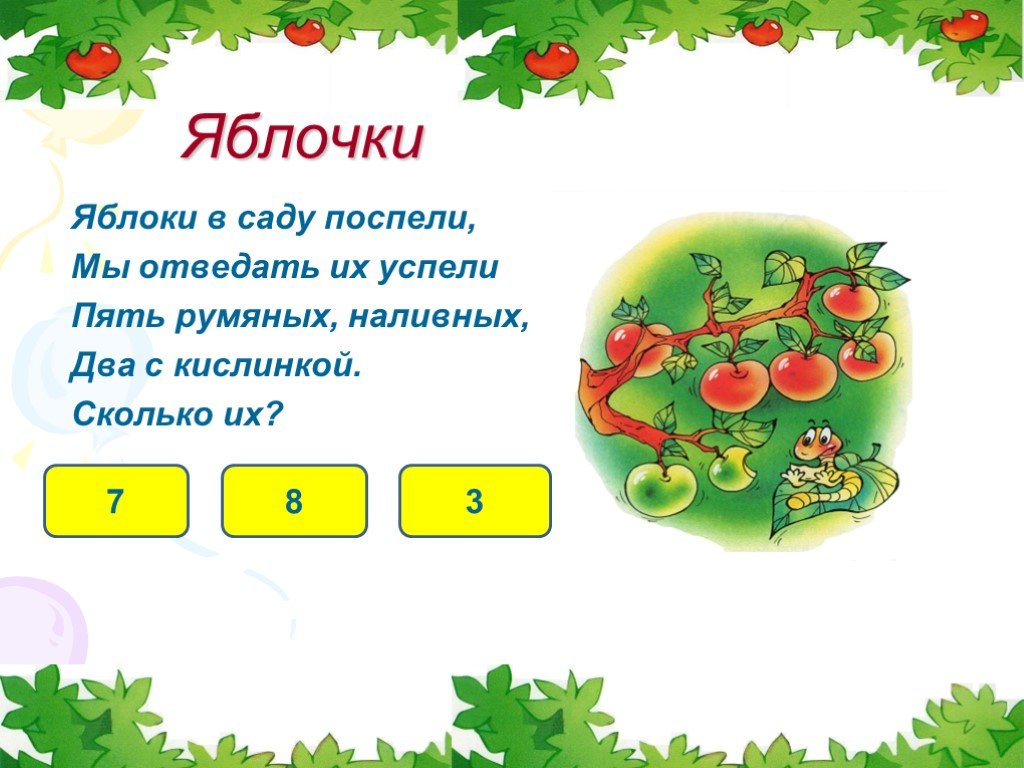 Математические игры«Домики». Нарисуйте 3 трехэтажных дома, каждый на отдельном листе. На каждом этаже нарисуйте по 3 окошка. Произвольно нарисуйте шторки в некоторых окнах. Скажите ребенку, что в квартирах, где есть шторки, уже живут люди. Попросите его заселить людей на остальные этажи, чтобы на каждом этаже было поровну жильцов. Пусть он сам дорисует разноцветные шторы в окнах тех квартир, куда он поселил людей. Затем попросите сосчитать, в каком доме жильцов больше.«Рисунки из геометрических фигур». Нарисуйте на листе любую геометрическую фигуру. Попросите ребенка придумать рисунок, задействовав в нем предложенную фигуру. Если малыш не понял задание, покажите, например, как легко кружок может превратиться в солнышко, снеговика или колесо автомобиля.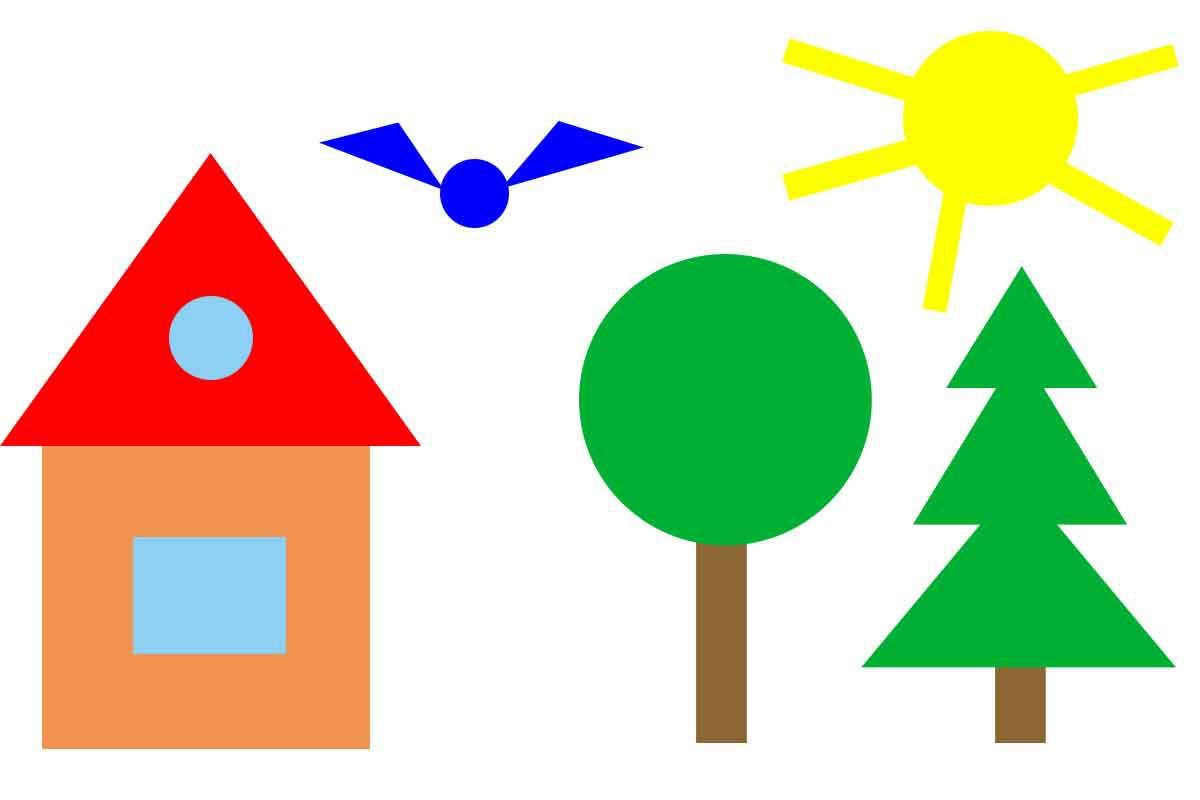 «Соедини цифры»  Попросите ребенка соединить цифры линиями. Объясните, что если он правильно сделает это, то увидит рисунок.  Если ребенок легко справляется с числами до 10, можно усложнить и предложить картинки с числами до 30 или 50.Например, модно предложить такую картинку: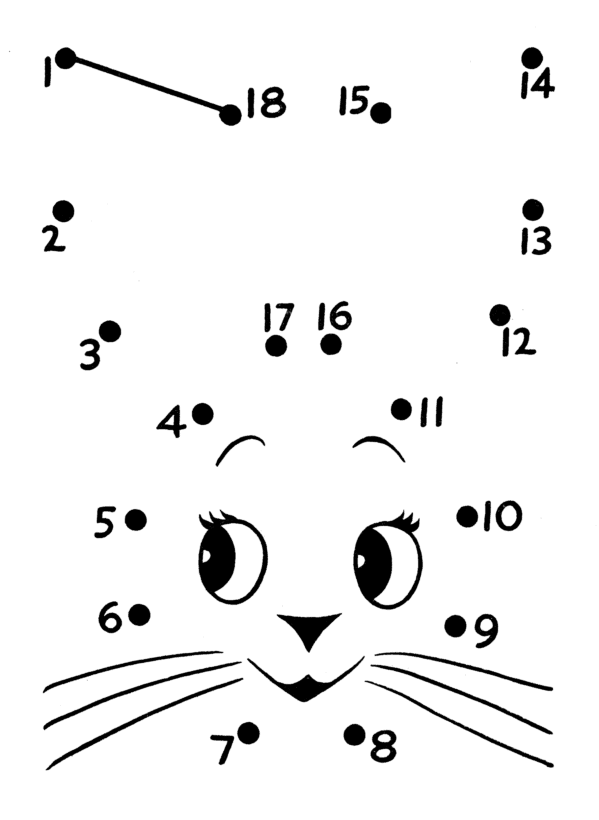 Занимательные математические вопросы и задачки:Сколько лапок у трех кошек и ножек у двух птичек?Сколько ушек в двух мышек?У мамы Наташи дочка Маша, котик Пушок и пес Дружок. Сколько дочек у мамы?Что тяжелее: 1 кг камней или 1 кг пуха?***У зайчихи пять зайчатНа травке с мамою сидят.У другой зайчихи – триОни все белые, смотри!Помоги мне посчитать,Сколько будет три и пять?***Груши на землю с веток упалиПлакали груши, слезы ронялиКатя в корзину их собралаДрузьям своим в садике все раздала:Два Павлушке, три Сережке,Маринке и Аринке,Маше, Наде и ОксанеИ одно, конечно, маме.Посчитай-ка поскорей,Сколько Катиных друзей?***Пять гусей летели в небе,Два решили пообедать,А один – передохнуть.Сколько же пустилось в путь?***Привела наседка матьСемь цыплят в сад погулять.Все цыплятки, как цветочки.Пять сынков, а сколько дочек?***Четыре синих сливыНа дереве висели.Две сливы съели дети,А сколько не успели?ВАЖНО: Поощряйте интерес ребенка к таким заданиям, хвалите, если он пытается самостоятельно придумать похожие задачки.